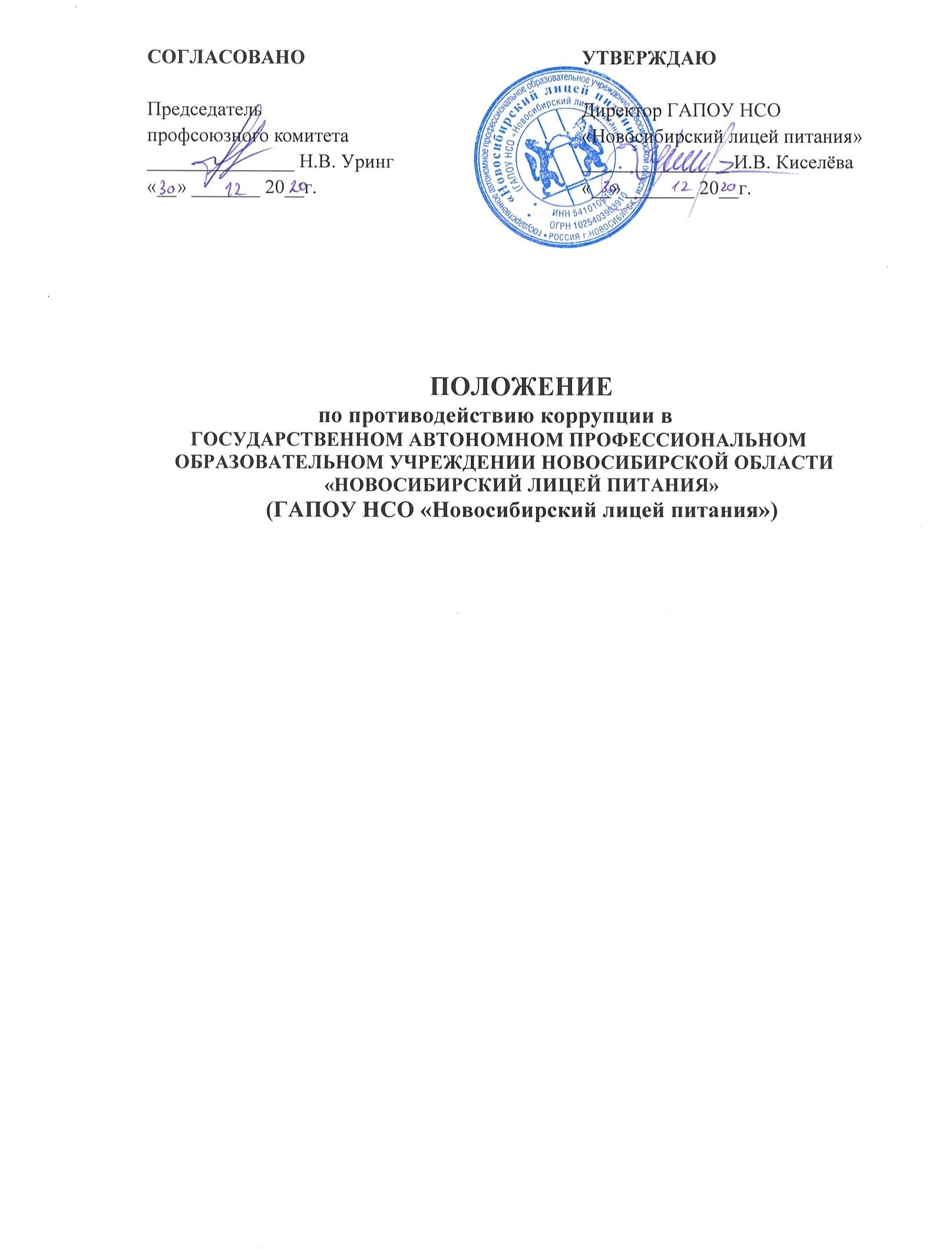 1.  ОБЩИЕ ПОЛОЖЕНИЯ.1.1.   Данное Положение по противодействию коррупции (далее- Положение) разработано на основе:- Федерального закона от 25.12.2008 № 273-ФЗ «О противодействии коррупции»;-   Федерального закона от 17.07.2009 № 172-ФЗ «Об антикоррупционной экспертизе нормативных правовых актов и проектов нормативных правовых актов»;-   Указа Президента РФ от 29.06.2018 № 378 «О Национальном плане противодействия коррупции на 2018- 2020 годы»;  -   Постановления Правительства Российской Федерации от 26.02.2010 № 96 «Об антикоррупционной экспертизе нормативных правовых актов и проектов нормативных правовых актов»;-   Закона Новосибирской области от 27.04.2010 N 486-ОЗ (ред. от 02.07.2014) «О мерах по профилактике коррупции в Новосибирской области»;-   Постановление Губернатора Новосибирской области от 29.03.2018 № 61 (ред. от 19.01.2021) «О порядке осуществлении контроля за соблюдением федерального законодательства и законодательства Новосибирской областио противодействии коррупции в государственных учреждениях Новосибирской области и организациях, созданных для выполнения задач, поставленных перед исполнительными органами государственной власти Новосибирской области, за реализацией в этих учреждениях и организациях мер по профилактике коррупционных правонарушений».1.2. Настоящим Положением устанавливаются основные принципы противодействия коррупции, правовые и организационные основы предупреждения коррупции и борьбы с ней, минимизации и (или) ликвидации последствий коррупционных правонарушений в ГАПОУ НСО «Новосибирский лицей питания» (далее - Учреждение).1.3. Для целей настоящего Положения используются следующие основные понятия:коррупция:а) злоупотребление служебным положением, дача взятки, получение взятки, злоупотребление полномочиями, коммерческий подкуп либо иное незаконное использование физическим лицом своего должностного положения вопреки законным интересам общества и государства в целях получения выгоды в виде денег, ценностей, иного имущества или услуг имущественного характера, иных имущественных прав для себя или для третьих лиц либо незаконное предоставление такой выгоды указанному лицу другими физическими лицами;б) совершение деяний, указанных в подпункте "а" настоящего пункта, от имени или в интересах юридического лица;противодействие коррупции - деятельность членов рабочей группы по противодействию коррупции и физических лиц в пределах их полномочий:а) по предупреждению коррупции, в том числе по выявлению и последующему устранению причин коррупции (профилактика коррупции);б) по выявлению, предупреждению, пресечению, раскрытию и расследованию коррупционных правонарушений (борьба с коррупцией);в) по минимизации и (или) ликвидации последствий коррупционных правонарушений.антикоррупционная политика – деятельность администрации Учреждения, направленная на создание эффективной системы противодействия коррупции;антикоррупционная экспертиза правовых актов - деятельность специалистов по выявлению и описанию коррупциогенных факторов, относящихся к действующим правовым актам и (или) их проектам, разработке рекомендаций, направленных на устранение или ограничение действия таких факторов;коррупционное правонарушение - деяние, обладающее признаками коррупции, за которое нормативным правовым актом предусмотрена гражданско-правовая, дисциплинарная, административная или уголовная ответственность;коррупциогенный фактор - явление или совокупность явлений, порождающих коррупционные правонарушения или способствующие их распространению;предупреждение коррупции - деятельность Учреждения по антикоррупционной политике, направленной на выявление, изучение, ограничение либо устранение явлений, порождающих коррупционные правонарушения или способствующих их распространению.1.4. Противодействие коррупции в Учреждении осуществляется на основе следующих принципов:-   приоритета профилактических мер, направленных на недопущение формирования причин и условий, порождающих коррупцию;-   обеспечения четкой правовой регламентации деятельности, законности и гласности такой деятельности, государственного и общественного контроля за ней;-   приоритета защиты прав и законных интересов физических и юридических лиц;-   неотвратимости ответственности за совершение коррупционных правонарушений;-   комплексного использования организационных, информационно-пропагандистских и других мер;-   приоритетного применения мер по предупреждению коррупции.1.5. Настоящее положение размещается на сайте Учреждения для ознакомления всех участников образовательного процесса.2. ОСНОВНЫЕ МЕРЫ ПО ПРОТИВОДЕЙСТВИЮ И ПРОФИЛАКТИКЕ КОРРУПЦИИ.Профилактика коррупции осуществляется путем применения следующих основных мер:-  формирование в коллективе педагогических и непедагогических работников Учреждения нетерпимости к коррупционному поведению;-  формирование у родителей (законных представителей) обучающихся нетерпимости к коррупционному поведению;-  проведение мониторинга всех локальных актов, издаваемых администрацией Учреждения на предмет соответствия действующему законодательству;-  проведение мероприятий по разъяснению работникам Учреждения и родителям (законным представителям) обучающихся законодательства в сфере противодействия коррупции.3. ОСНОВНЫЕ НАПРАВЛЕНИЯ РАБОТЫ ПО ПРОТИВОДЕЙСТВИЮ КОРРУПЦИИ. 3.1.  Создание механизма взаимодействия органов управления с гражданами и институтами гражданского общества;3.2.  принятие административных и иных мер, направленных на привлечение работников и родителей (законных представителей) обучающихся к более активному участию в противодействии коррупции, на формирование в коллективе и у родителей (законных представителей) обучающихся негативного отношения к коррупционному поведению;3.3.  совершенствование системы и структуры органов самоуправления;3.4.  создание механизмов общественного контроля деятельности органов управления и самоуправления;3.5.  конкретизация полномочий педагогических, непедагогических и руководящих работников Учреждения, которые должны быть отражены в должностных инструкциях;3.6.  уведомление в письменной форме администрации, работниками Учреждения, обо всех случаях обращения к ним каких-либо лиц в целях склонения их к совершению коррупционных правонарушений;3.7.  создание условий для уведомления обучающимися и их родителями (законными представителями) администрации учреждения обо всех случаях вымогания у них взяток работниками Учреждения.4. ОРГАНИЗАЦИОННЫЕ ОСНОВЫ ПРОТИВОДЕЙСТВИЯ КОРРУПЦИИ. 4.1.  Общее руководство мероприятиями, направленными на противодействие коррупции, осуществляют директор Учреждения и должностное лицо, ответственное за профилактику коррупционных правонарушений.4.2.  Должностное лицо, ответственное за профилактику коррупционных правонарушений назначается приказом руководителя Учреждения. По решению руководителя создаётся Комиссия по противодействию коррупции (далее- Комиссия). В состав Комиссии обязательно входят: председатель профсоюзного комитета, члены педагогического и административного персонала Учреждения, 4.3.  Представление членов Комиссии по противодействию коррупции, проводится на общем собрании трудового коллектива и согласовывается с работниками Учреждения. Члены Комиссии осуществляют свою деятельность на общественной основе.4.4.   Полномочия членов Комиссии по противодействию коррупции: 4.4.1. Председатель Комиссии-  определяет место, время проведения и повестку дня заседания Комиссии;-  на основе предложений членов Комиссии формирует план работы Комиссии на текущий учебный год и повестку дня его очередного заседания;-   по вопросам, относящимся к компетенции Комиссии, в установленном порядке запрашивает информацию от исполнительных органов государственной власти, правоохранительных, контролирующих, налоговых и других органов;-  информирует директора лицея о результатах работы Комиссии; -  представляет Комиссию в отношениях с работниками Учреждения, обучающимися и их родителями (законными представителями) по вопросам, относящимся к ее компетенции;-  дает соответствующие поручения членам Комиссии, осуществляет контроль за их выполнением;-  подписывает протокол заседания Комиссии. 4.4.2.  Секретарь Комиссии: -  организует подготовку материалов к заседанию Комиссии, а также проектов его решений;-  информирует членов Комиссии и о месте, времени проведения и повестке дня очередного заседания, обеспечивает необходимыми справочно-информационными материалами; -  ведет протокол заседания Комиссии.4.4.3. Члены Комиссии:-  вносят председателю Комиссии предложения по формированию повестки дня заседаний Комиссии по противодействию коррупции;-  вносят предложения по формированию плана работы;-  в пределах своей компетенции, принимают участие в работе Комиссии, а также осуществляют подготовку материалов по вопросам заседаний Комиссии;-  в случае невозможности лично присутствовать на заседаниях Комиссии, вправе излагать свое мнение по рассматриваемым вопросам в письменном виде на имя председателя Комиссии, которое учитывается при принятии решения;-   участвуют в реализации принятых Комиссией решений и полномочий.4.5. Заседания Комиссии по противодействию коррупции проводятся не реже двух раз в год; обязательно оформляется протокол заседания. Заседания могут быть как открытыми, так и закрытыми.   4.6. Заседание Комиссии правомочно, если на нем присутствует не менее двух третей общего числа его членов. В случае несогласия с принятым решением, член Комиссии вправе в письменном виде изложить особое мнение, которое подлежит приобщению к протоколу. По решению Комиссии на заседания могут приглашаться любые работники учреждения или представители общественности. 4.7. Решения Комиссии по противодействию коррупции принимаются на заседании открытым голосованием простым большинством голосов присутствующих членов и носят рекомендательный характер, оформляются протоколом, который подписывает председатель Комиссии, а при необходимости, реализуются путем принятия соответствующих приказов и распоряжений директора, если иное не предусмотрено действующим законодательством. Члены Комиссии обладают равными правами при принятии решений.  4.8.  Председатель и члены Комиссии добровольно принимают на себя обязательства о неразглашении сведений, затрагивающих честь и достоинство граждан и другой конфиденциальной информации, которая рассматривается (рассматривалась) Комиссией. Информация, полученная Комиссией, может быть использована только в порядке, предусмотренном федеральным законодательством об информации, информатизации и защите информации.4.9.  Комиссия по противодействию коррупции создается, ликвидируется, реорганизуется и переименовывается приказом руководителя по согласованию с общим собранием трудового коллектива Учреждения. 5. ФУНКЦИИ КОМИССИИ ПО ПРОТИВОДЕЙСТВИЮ КОРРУПЦИИ. 5.1. Комиссия по противодействию коррупции выполняет функции в пределах своих полномочий:- ежегодно в декабре определяет основные направления в области противодействия коррупции и разрабатывает план мероприятий по борьбе с коррупционными проявлениями на следующий год;- реализует меры, направленные на профилактику коррупции;- вырабатывает механизмы защиты от проникновения коррупции в Учреждение; - осуществляет антикоррупционную пропаганду и воспитание всех участников образовательного процесса;- принимает заявления и осуществляет анализ обращений работников Учреждения, обучающихся и их родителей (законных представителей) о фактах коррупционных проявлений должностными лицами;- проводит проверки локальных актов Учреждения на соответствие действующему законодательству;- проверяет выполнение работниками своих должностных обязанностей;- разрабатывает на основании проведенных проверок рекомендации, направленные на улучшение антикоррупционной деятельности Учреждения;- организует работы по устранению негативных последствий коррупционных проявлений;- выявляет причины коррупции, разрабатывает и направляет директору Учреждения рекомендации по устранению причин коррупции;- взаимодействует с правоохранительными органами по реализации мер. направленных на предупреждение (профилактику) коррупции и на выявление субъектов коррупционных правонарушений;5.2.  В компетенцию Комиссии по противодействию коррупции не входит координация деятельности правоохранительных органов по борьбе с преступностью, участие в осуществлении прокурорского надзора, оперативно-розыскной и следственной работы правоохранительных органов.6. ОТВЕТСТВЕННОСТЬ ФИЗИЧЕСКИХ И ЮРИДИЧЕСКИХ ЛИЦ ЗА КОРРУПЦИОННЫЕ ПРАВОНАРУШЕНИЯ.6.1.  Граждане Российской Федерации, иностранные граждане и лица без гражданства за совершение коррупционных правонарушений несут уголовную, административную, гражданско-правовую и дисциплинарную ответственность в соответствии с законодательством Российской Федерации.6.2.  Физическое лицо, совершившее коррупционное правонарушение, по решению суда может быть лишено в соответствии с законодательством Российской Федерации права занимать определенные должности государственной и муниципальной службы.6.3.  В случае, если от имени или в интересах юридического лица осуществляются организация, подготовка и совершение коррупционных правонарушений или правонарушений, создающих условия для совершения коррупционных правонарушений, к юридическому лицу могут быть применены меры ответственности в соответствии с законодательством Российской Федерации.6.4.  Применение за коррупционное правонарушение мер ответственности к юридическому лицу не освобождает от ответственности за данное коррупционное правонарушение виновное физическое лицо, равно как и привлечение к уголовной или иной ответственности за коррупционное правонарушение физического лица не освобождает от ответственности за данное коррупционное правонарушение юридическое лицо.7. ВНЕСЕНИЕ ИЗМЕНЕНИЙ И ДОПОЛНЕНИЙ.7.1. Внесение изменений и дополнений в настоящее Положение осуществляется путем подготовки проекта Положения в новой редакции председателем Комиссии по противодействию коррупции 7.2. Утверждение Положения с изменениями и дополнениями руководителем осуществляется после согласования с общим собранием трудового коллектива Учреждения.